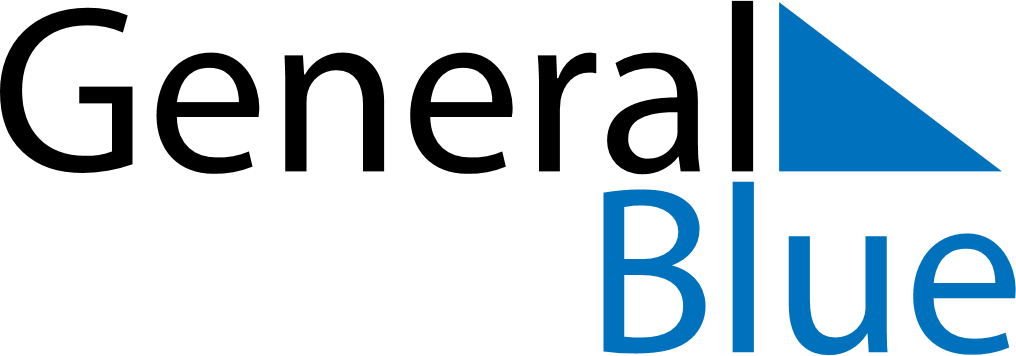 New Zealand 2023 HolidaysNew Zealand 2023 HolidaysDATENAME OF HOLIDAYJanuary 1, 2023SundayNew Year’s DayJanuary 2, 2023MondayDay after New Year’s DayJanuary 3, 2023TuesdayNew Year’s Day (substitute day)February 6, 2023MondayWaitangi DayApril 7, 2023FridayGood FridayApril 9, 2023SundayEaster SundayApril 10, 2023MondayEaster MondayApril 25, 2023TuesdayANZAC DayJune 5, 2023MondayQueen’s BirthdayJuly 14, 2023FridayMatarikiOctober 23, 2023MondayLabour DayDecember 25, 2023MondayChristmas DayDecember 26, 2023TuesdayBoxing Day